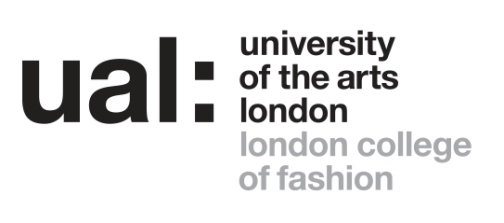 Signed 									 Date of last review 					(Recruiting Manager)Job Title:   Lecturer in Fashion Public Relations		 Grade:      5Last updated: 30/3/17JOB DESCRIPTION AND PERSON SPECIFICATIONJOB DESCRIPTION AND PERSON SPECIFICATIONJOB DESCRIPTION AND PERSON SPECIFICATIONJOB DESCRIPTION AND PERSON SPECIFICATIONJob Title: Lecturer in Fashion Public RelationsJob Title: Lecturer in Fashion Public RelationsAccountable to: Course Leader BA (Hons) Fashion Public Relations Accountable to: Course Leader BA (Hons) Fashion Public Relations Contract Length: PermanentHours per week/FTE: 0.6Hours per week/FTE: 0.6Weeks per year: AYRSalary: £36,642 - £43,961 pro rata paSalary: £36,642 - £43,961 pro rata paGrade: 5Grade: 5College/Service: London College of Fashion / School of Media and CommunicationCollege/Service: London College of Fashion / School of Media and CommunicationLocation: 40 Lime Grove, London, W12 8EA Location: 40 Lime Grove, London, W12 8EA Purpose of Role: To undertake teaching, unit management, curriculum development and research in Fashion Public Relations, Marketing, Advertising and New Media across FE and HE courses in the School of Media and Communication.Purpose of Role: To undertake teaching, unit management, curriculum development and research in Fashion Public Relations, Marketing, Advertising and New Media across FE and HE courses in the School of Media and Communication.Purpose of Role: To undertake teaching, unit management, curriculum development and research in Fashion Public Relations, Marketing, Advertising and New Media across FE and HE courses in the School of Media and Communication.Purpose of Role: To undertake teaching, unit management, curriculum development and research in Fashion Public Relations, Marketing, Advertising and New Media across FE and HE courses in the School of Media and Communication.Duties and Responsibilities:To undertake a teaching programme, providing both academic and pastoral support to students, monitoring progress and attendance and maintaining appropriate records.To contribute to lesson planning, teaching, assessing, course review and curriculum development.To support and extend the School’s existing links with those in professional practice and related industries as appropriate to the development, maintenance and delivery of teaching programmes.To liaise with the Course Leader and School Creative Director to procure relevant industry projects to support teaching and learning.To contribute to research, scholarly activity and or professional practice both individually and through appropriate subject related groups. To maintain a professional level of subject expertise by being aware of relevant industrial and technological developments in the field.To attend course related meetings and examination boards as required.To provide support for the Course Leaders/Programme Director in the management of the programme of teaching and assessment in fashion public relations.To support the process of reviewing fashion public relations units and contributing to the identification and validation of new units.To fully utilise University and other information and communication technologies in order to facilitate and enhance students’ learning experiences and organisational effectiveness.To take responsibility as year tutor and unit leader for student groups as required.To undertake general course management responsibilities including assessment, admissions and placements.To liaise with Course Leaders, Hourly Paid Lecturers and Technicians to ensure quality and consistency of delivery across all courses.To support the Course Leaders in the planning and development of the curriculum and teaching programme for public relations.To undertake planned internal verification of assessments, providing feedback and guidance on best practice to tutors.To secure productive contacts and links with external organisations, employers and agencies that will benefit students on and provide further opportunities for income generation and sponsorship.To engage in regular monitoring and review of the quality of the teaching and learning provision in accordance with the procedures of the University.To perform such duties consistent with your role as may from time to time be assigned to you anywhere within the University.To undertake health and safety duties and responsibilities appropriate to the role.To work in accordance with the University’s Equal Opportunities Policy and the Staff Charter, promoting equality and diversity in your work.To undertake continuous personal and professional development, and to support it for any staff you manage through effective use of the University’s Planning, Review and Appraisal scheme and staff development opportunities.To make full use of all information and communication technologies in adherence to data protection policies to meet the requirements of the role and to promote organisational effectiveness.To conduct all financial matters associated with the role in accordance with the University’s policies and procedures, as laid down in the Financial Regulations.Duties and Responsibilities:To undertake a teaching programme, providing both academic and pastoral support to students, monitoring progress and attendance and maintaining appropriate records.To contribute to lesson planning, teaching, assessing, course review and curriculum development.To support and extend the School’s existing links with those in professional practice and related industries as appropriate to the development, maintenance and delivery of teaching programmes.To liaise with the Course Leader and School Creative Director to procure relevant industry projects to support teaching and learning.To contribute to research, scholarly activity and or professional practice both individually and through appropriate subject related groups. To maintain a professional level of subject expertise by being aware of relevant industrial and technological developments in the field.To attend course related meetings and examination boards as required.To provide support for the Course Leaders/Programme Director in the management of the programme of teaching and assessment in fashion public relations.To support the process of reviewing fashion public relations units and contributing to the identification and validation of new units.To fully utilise University and other information and communication technologies in order to facilitate and enhance students’ learning experiences and organisational effectiveness.To take responsibility as year tutor and unit leader for student groups as required.To undertake general course management responsibilities including assessment, admissions and placements.To liaise with Course Leaders, Hourly Paid Lecturers and Technicians to ensure quality and consistency of delivery across all courses.To support the Course Leaders in the planning and development of the curriculum and teaching programme for public relations.To undertake planned internal verification of assessments, providing feedback and guidance on best practice to tutors.To secure productive contacts and links with external organisations, employers and agencies that will benefit students on and provide further opportunities for income generation and sponsorship.To engage in regular monitoring and review of the quality of the teaching and learning provision in accordance with the procedures of the University.To perform such duties consistent with your role as may from time to time be assigned to you anywhere within the University.To undertake health and safety duties and responsibilities appropriate to the role.To work in accordance with the University’s Equal Opportunities Policy and the Staff Charter, promoting equality and diversity in your work.To undertake continuous personal and professional development, and to support it for any staff you manage through effective use of the University’s Planning, Review and Appraisal scheme and staff development opportunities.To make full use of all information and communication technologies in adherence to data protection policies to meet the requirements of the role and to promote organisational effectiveness.To conduct all financial matters associated with the role in accordance with the University’s policies and procedures, as laid down in the Financial Regulations.Duties and Responsibilities:To undertake a teaching programme, providing both academic and pastoral support to students, monitoring progress and attendance and maintaining appropriate records.To contribute to lesson planning, teaching, assessing, course review and curriculum development.To support and extend the School’s existing links with those in professional practice and related industries as appropriate to the development, maintenance and delivery of teaching programmes.To liaise with the Course Leader and School Creative Director to procure relevant industry projects to support teaching and learning.To contribute to research, scholarly activity and or professional practice both individually and through appropriate subject related groups. To maintain a professional level of subject expertise by being aware of relevant industrial and technological developments in the field.To attend course related meetings and examination boards as required.To provide support for the Course Leaders/Programme Director in the management of the programme of teaching and assessment in fashion public relations.To support the process of reviewing fashion public relations units and contributing to the identification and validation of new units.To fully utilise University and other information and communication technologies in order to facilitate and enhance students’ learning experiences and organisational effectiveness.To take responsibility as year tutor and unit leader for student groups as required.To undertake general course management responsibilities including assessment, admissions and placements.To liaise with Course Leaders, Hourly Paid Lecturers and Technicians to ensure quality and consistency of delivery across all courses.To support the Course Leaders in the planning and development of the curriculum and teaching programme for public relations.To undertake planned internal verification of assessments, providing feedback and guidance on best practice to tutors.To secure productive contacts and links with external organisations, employers and agencies that will benefit students on and provide further opportunities for income generation and sponsorship.To engage in regular monitoring and review of the quality of the teaching and learning provision in accordance with the procedures of the University.To perform such duties consistent with your role as may from time to time be assigned to you anywhere within the University.To undertake health and safety duties and responsibilities appropriate to the role.To work in accordance with the University’s Equal Opportunities Policy and the Staff Charter, promoting equality and diversity in your work.To undertake continuous personal and professional development, and to support it for any staff you manage through effective use of the University’s Planning, Review and Appraisal scheme and staff development opportunities.To make full use of all information and communication technologies in adherence to data protection policies to meet the requirements of the role and to promote organisational effectiveness.To conduct all financial matters associated with the role in accordance with the University’s policies and procedures, as laid down in the Financial Regulations.Duties and Responsibilities:To undertake a teaching programme, providing both academic and pastoral support to students, monitoring progress and attendance and maintaining appropriate records.To contribute to lesson planning, teaching, assessing, course review and curriculum development.To support and extend the School’s existing links with those in professional practice and related industries as appropriate to the development, maintenance and delivery of teaching programmes.To liaise with the Course Leader and School Creative Director to procure relevant industry projects to support teaching and learning.To contribute to research, scholarly activity and or professional practice both individually and through appropriate subject related groups. To maintain a professional level of subject expertise by being aware of relevant industrial and technological developments in the field.To attend course related meetings and examination boards as required.To provide support for the Course Leaders/Programme Director in the management of the programme of teaching and assessment in fashion public relations.To support the process of reviewing fashion public relations units and contributing to the identification and validation of new units.To fully utilise University and other information and communication technologies in order to facilitate and enhance students’ learning experiences and organisational effectiveness.To take responsibility as year tutor and unit leader for student groups as required.To undertake general course management responsibilities including assessment, admissions and placements.To liaise with Course Leaders, Hourly Paid Lecturers and Technicians to ensure quality and consistency of delivery across all courses.To support the Course Leaders in the planning and development of the curriculum and teaching programme for public relations.To undertake planned internal verification of assessments, providing feedback and guidance on best practice to tutors.To secure productive contacts and links with external organisations, employers and agencies that will benefit students on and provide further opportunities for income generation and sponsorship.To engage in regular monitoring and review of the quality of the teaching and learning provision in accordance with the procedures of the University.To perform such duties consistent with your role as may from time to time be assigned to you anywhere within the University.To undertake health and safety duties and responsibilities appropriate to the role.To work in accordance with the University’s Equal Opportunities Policy and the Staff Charter, promoting equality and diversity in your work.To undertake continuous personal and professional development, and to support it for any staff you manage through effective use of the University’s Planning, Review and Appraisal scheme and staff development opportunities.To make full use of all information and communication technologies in adherence to data protection policies to meet the requirements of the role and to promote organisational effectiveness.To conduct all financial matters associated with the role in accordance with the University’s policies and procedures, as laid down in the Financial Regulations.Key Working Relationships: Managers and other staff, and external partners, suppliers etc; with whom regular contact is required.Course LeadersCourse team including hourly paid lecturing staffKey Working Relationships: Managers and other staff, and external partners, suppliers etc; with whom regular contact is required.Course LeadersCourse team including hourly paid lecturing staffKey Working Relationships: Managers and other staff, and external partners, suppliers etc; with whom regular contact is required.Course LeadersCourse team including hourly paid lecturing staffKey Working Relationships: Managers and other staff, and external partners, suppliers etc; with whom regular contact is required.Course LeadersCourse team including hourly paid lecturing staffSpecific Management ResponsibilitiesBudgets: N/AStaff: N/AOther: e.g. accommodation; equipment as appropriateSpecific Management ResponsibilitiesBudgets: N/AStaff: N/AOther: e.g. accommodation; equipment as appropriateSpecific Management ResponsibilitiesBudgets: N/AStaff: N/AOther: e.g. accommodation; equipment as appropriateSpecific Management ResponsibilitiesBudgets: N/AStaff: N/AOther: e.g. accommodation; equipment as appropriatePerson Specification Person Specification Specialist Knowledge/QualificationsRelevant degree level qualificationRelevant post graduate qualification is desirableRelevant teaching qualification; PG Cert is desirableRelevant Experience Knowledge and experience of the practice of Fashion Public RelationsAwareness of fashion marketing and advertising practices in relation to Public RelationsCommunication SkillsCommunicates effectively orally and in writing adapting the message for a diverse audience in an inclusive and accessible wayLeadership and ManagementMotivates and leads a team effectively, setting clear objectives to manage performance Research, Teaching and LearningApplies innovative approaches in teaching, learning or professional practice to support excellent teaching, pedagogy and inclusivityResearch, Teaching and LearningApplies  own research to develop learning and assessment practiceProfessional Practice Contributes to advancing  professional practice/research or scholarly activity in own area of specialism Planning and managing resourcesPlans, prioritises and manages resources effectively to achieve long term objectivesTeamworkWorks collaboratively in a team and where appropriate across or with different professional groupsStudent experience or customer serviceBuilds and maintains  positive relationships with students or customersCreativity, Innovation and Problem Solving Suggests practical solutions to new or unique problems